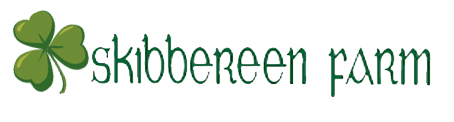 SCHEDULE OF EVENTSRing 1 – OUTDOOR ARENA – 9 AM Start41   Warm Up Hunter         (Judge’s card will remain open all day) 26   Level 1 Hunter O/F  2’ 3’’27   Level 1 Hunter O/F  2’3’’23   Baby Green Hunter O/F  2’3”24   Baby Green Hunter O/F   2’3”28   Level 1 Hunter under saddle25   Baby Green Hunter Under saddle31   Thoroughbred Hunter Under saddle29   Thoroughbred Hunter O/F  2’3” – 2’6”30   Thoroughbred Hunter O/F  2’3” – 2’6”35    Pony Hunter O/F  2’36    Pony Hunter O/F  2’ 17    Novice Hunter O/F – 2’18    Novice Hunter O/F – 2’8      Novice Equitation O/F  2’21    Novice Equitation on the Flat19   Novice Hunter Under Saddle37    Pony Hunter Under Saddle38   Level 2 Hunter O/F  2’6”39   Level 2 Hunter O/F  2’6”42   Pre Children’s Hunter O/F  2’6”43   Pre Child Hunter O/F   2’6”45   Pre Adult Hunter O/F     2’6”46   Pre Adult Hunter O/F     2’6”48   Pre child/adult Equitation O/F49   GBSS 2’6” Equitation Classic  2’6”50   Pre child/adult Equitation Flat40    Level 2 Hunter under saddle44    Pre child hunter under saddle 47    Pre Adult hunter under saddle51    Level 3 Hunter O/F            2’9”-3”52    Level 3 Hunter O/F            2’9” – 3”53    Level 3 Hunter Under Saddle32    Pleasure Horse Hack33    Bridle Path Hack34    Hunter Hack (one small jump)COURSE CHANGE * Schooling Break *54   .75  Jumper     >2’6”55   .75  Jumper     >2’6”56   .85 Jumper      >2’9”57   .85 Jumper     > 2’9”58   .95  Jumper    >3’59   .95 JumperRing 2 – INDOOR ARENA – 11 AM Start                                        NOTE:  Class lists subject to change.        1		Leadline2		Walk-Trot Equitation3		Walk-Trot Cavaletti Equitation4 	Walk-Trot Pleasure5		Walk-Trot-Canter Equitation6		Walk-Trot-Canter Equitation7		Walk-Trot-Canter Pleasure10	Low X-Rails Hunter Under Saddle22	Warm-up X-rail Hunter (open through        crossrail classes)8 	Low X-Rails Hunter O/F (trot corners)9 	Low X-Rails Hunter O/F (trot corners)11	Short Stirrup Crossrail Eq. O/F12 	Short Stirrup Crossrail Eq. O/F13 	Short Stirrup Crossrail Eq. Flat16	Low & Slow Hunter Under Saddle14	Low & Slow Hunter O/F15 	Low & Slow Hunter O/F